Abbaye N-D. de Brialmont                                                  du mercredi 23 décembre à 14 h                                        au vendredi  25 à 14hRetraite de Noël 2020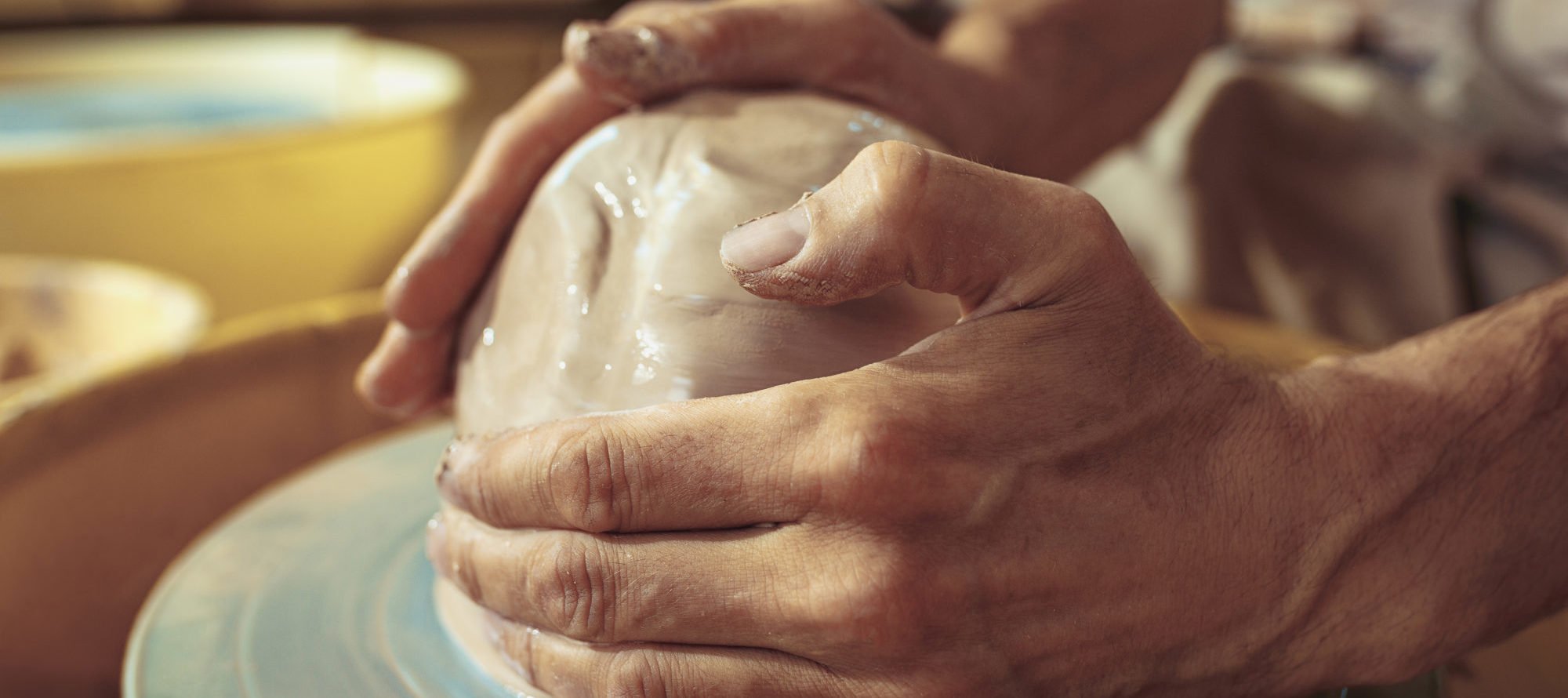 "Dieu nous surprend toujours"Accompagnée par  Xavier Lambrecht(Prêtre diocésain de Liège - vicariat de la santé)Nombre de places limitéRenseignements et réservation : Sœur Colette et StéphanieTel. : 04 388 17 98  e-mail : brialmont.hotellerie@skynet.bewww.brialmont.be 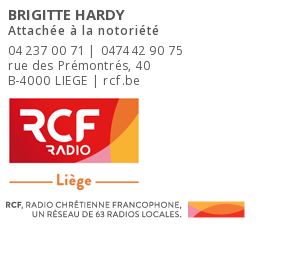 